DIPLOMADO EN TUTORÍAS ACADÉMICAS INTEGRALESUNIDAD 3- Actividad preliminar17 de Septiembre de 2010Objetivo de aprendizaje:Conocerá el procedimiento que se lleva en el Departamento de Tutorías en relación a la selección de alumnos para apoyo tutorial así como los diferentes instrumentos de apoyo, denominados PITS.El coordinador del PIT  y el tutor siguen los procedimientos para la selección de alumnos a ser tutorados mediante la aplicación de los PITS se determinan los calendarios de aplicación de PITS en línea en conjunto con el Auxiliar de Proyectos Especiales, para alumnos de 1er Grado. Informa a los Tutores el horario y lugar de aplicación de los PITS.El coordinador del  PIT  analiza los resultados en línea de los alumnos para identificar sus necesidades.de Identificación y Selección de alumnos para la Acción Tutorial. El tutor comunica la propuesta de candidatos para recibir la atención tutorial por medio de un oficio, se da seguimiento a los tutorados de acuerdo a las necesidades de cada uno a continuación muestro del documento encontrado en acervos cada paso que debe irse siguiendoAplicación de PIT 01, PIT 02 y PIT03 a alumnos. Análisis de los resultados de los instrumentos.Selección de alumnos tutorados en base a los criterios de la “Guía de identificación y selección de alumnos para la atención tutorial”.Elaboración del diagnóstico de los alumnos seleccionados para tutorías.Diseño del plan de acción para la actividad tutorial.Inicio de la tutoría:El alumno contesta los instrumentos  PIT 04 y PIT 05.El tutor inicia su acompañamiento mediante las estrategias planeadas y va llenando el PIT 06 cada sesión.El PIT 07 solo se utiliza en caso necesario, cuando el caso del alumno es muy complicado.El PIT 08 se usa para mandar al alumno al CAPI (Centro de Atención Psicológica).El PIT 08A se utiliza cuando el alumno no acepta ir al CAPI o a Tutorías.El PIT 09 lo llena el alumno con sus calificaciones, al final del semestre.El PIT 10 se le da al maestro que permite que el alumno salga de su clase para ir a Tutorías.El alumno al final de la tutoría realiza el PIT 11 (evaluación del desempeño de la tutoría).El tutor al final realiza el PIT 12 (autoevaluación del desempeño docente).* Copiado del documento “PROCEDIMIENTO DEL PROYECTO DE TUTORÍAS EN UNIVERSIDAD GUADALAJARA LAMAR”Durante el tiempo que llevo en Lamar y he visto como trabajan los tutores, se me hace muy poco el tiempo que pueden dedicar a cada alumno, y  demasiado papeleo, aunque creo que esto ha cambiado un poco al hacer los exámenes en línea. Se me hizo un poco complicado al estar contestando el tener que estar subiendo y  bajando para poder ir anotando especialmente en el PIT 1. Muchas de las pregunta se me hacen con contestaciones muy contundentes ya que pueden ser dependiendo de la situación y no da opciones, es como blanco y negro, aunque no todas son así. Me pude dar cuenta que no estoy motivada para estudiar actualmente, y sé que solo es pasajero. El procedimiento de selección se me hace adecuado siempre y cuando los alumnos sean sinceros al responder los cuestionarios. Aunque el PIT 3 no da evaluación, me pude dar cuenta que mi autoestima está baja, pude haber mentido, si fuera alumna y no quisiera que me mandaran al CAPI o a tutorías.Ana Elizabeth Díaz Vélez Berghouse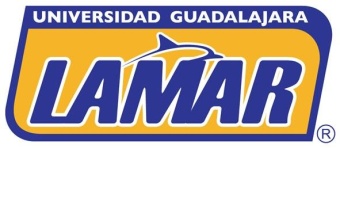 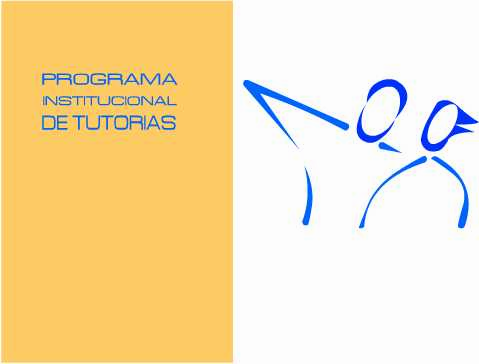 UNIVERSIDAD GUADALAJARA LAMARHábitos y actitudes ante el estudioNombre:_Ana Elizabeth Díaz Vélez Bergouse________________________________________________Matrícula__________Carrera___________________________________________Grado_______Grupo_______INSTRUCCIONES: Las siguientes aseveraciones tienen relación con hábitos y actitudes ante el estudio. Es importante que contestes cada una de ellas sinceramente, para que conozcas tu realidad actual como estudiante, e identifiques las áreas  que tienes que mejorar para lograr un óptimo desempeño académico.Lee cuidadosamente cada una y reflexiona sobre lo que tú piensas o haces, no lo que deberías pensar o hacer, ni lo que los otros hacen; luego escribe en el paréntesis la letra:A  si te ocurre frecuentemente o siempreB  si  te ocurre algunas vecesC  si nunca o casi nunca te sucedeAhora pasa a la hoja de respuestas para que obtengas la calificación que responde a tus hábitos de estudio actuales.INSTRUCCIONES: Se te presentan tres columnas, cuyos números corresponden a cada una de las aseveraciones anteriores. Anota en la línea de la derecha el valor correspondiente a la letra que contestaste. Los valores de las letras son: A=3, B=2, C=1. Cuando termines, suma los números de cada columna y anota el total.CLAVE: A.E – Actitudes hacia el estudio.              O.E – Organización del estudio.               T.E – Técnicas de estudio.AUTODIAGNOSTICO DE HABITOS DE ESTUDIOGRAFICA DE RESULTADOSINSTRUCCIONES: Localiza en la gráfica, los puntos correspondientes a los totales que obtuviste en cada columna de la tabla anterior, ilumina con color diferente en cada columna, el área correspondiente a su altura:                              A.E                                         O.E                                    T.E.                     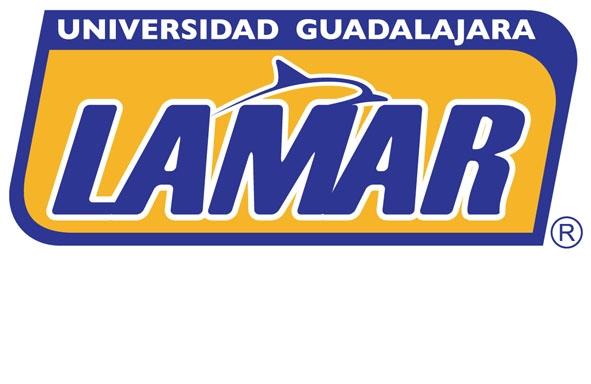 UNIVERSIDAD GUADALAJARA LAMARAutodiagnóstico de Motivación Académica Nombre:_________________________________________________Matrícula__________Carrera___________________________________________Grado_______Grupo_______INSTRUCCIONES: Lee cada situación y en la hoja de respuestas contesta con una X en la casilla verdadero (V), dudoso (¿) o falso (F) según corresponda.Tengo problemas en manifestar mis opiniones ante mis compañeros en clase.Los que me conocen saben que no soy buen estudianteLos que más me aprecian no están satisfechos de mi dedicación al estudio.Creo que mi nivel de formación es menor que la mayoría de mis compañeros.Yo sé que, aunque me esfuerce, no entenderé muchas cosas que me expliquen.Estudiar me resulta pesado.Tengo la impresión de que aunque me dedique mucho a estudiar aprendería poco.Tengo pocas aspiraciones profesionales.Fracaso en los estudios aunque tenga buenos profesores.Me gustaría tener una profesión en la que no tuviera que estudiar nada nunca.Asistir a las clases me trae malos recuerdos.Me disgusta que el profesor nos pida opiniones sobre como queremos las clases.Me encanta pasar desapercibido en clase.Tengo pocos éxitos en las clases.En los trabajos o discusiones  en grupo, normalmente estoy callado o hablo de otras cosas.Raramente puedo decir que disfruto en las clases de formación.Cuando me pierdo en las explicaciones el profesor no me esfuerzo en intentar seguir en hilo otra vez.Siempre que los trabajos de clase o los exámenes me salen bien, suele ser por chiripa.Me cuesta mucho interrumpir al profesor cuando no entiendo lo que explica.Con frecuencia en las clases estoy pensando en otras cosas.Como siempre, creo que aprenderé pocas cosas en las clases.No tengo prestigio como estudiante.Autodiagnóstico de Motivación Académica Hoja de respuestaContesta con una X en la casilla verdadero (V) dudoso (¿) o falso (F) según correspondaAsignar:0 puntos a cada X en la columna de la izquierda1 punto a cada X en la columna central2 puntos a cada X en la columna derecha    2.  Sumar los puntos de todas las respuestasAUTODIAGNOSTICO MOTIVACION ACADEMICAINTERPRETACIONRESULTADOSNIVEL DE MOTIVACIONMOTIVACION ALTA (entre 29-44)MOTIVACION NORMAL (entre 14-29)BAJO NIVEL DE MOTIVACION (menos de 14 puntos)INSTRUCCIONES:Lee cuidadosamente y marca sólo una respuesta para cada afirmación.1. En situaciones sociales, tengo algo interesante que decir...A) SiempreB) Casi siempreC) A vecesD) Casi nuncaE) Nunca2. La mayoría de la gente a mi alrededor parece estar mejor que yoA) Totalmente de acuerdoB) De acuerdoC) No lo séD) En desacuerdoE) Totalmente en desacuerdo3. Me gusta ser yo mismo(a), y me acepto tal como soyA) SiempreB) Casi siempreC) A vecesD) Casi nuncaE) Nunca4. Echo a perder todo lo que tocoA) SiempreB) Casi siempreC) A vecesD) Casi nuncaE) Nunca5. Cuando veo una buena oportunidad, la reconozco y aprovecho...A) SiempreB) Casi siempreC) A vecesD) Casi nuncaE) Nunca6. Las personas gustan de y respetan solo a quienes son bien parecidos, inteligentes, ingeniosos, talentosos o ricosA) Totalmente en desacuerdoB) En desacuerdoC) No lo séD) De acuerdoE) Totalmente de acuerdo7. Para mí los resultados no son imperativos, lo importante es intentarlo y dar lo mejor A) Totalmente en desacuerdoB) En desacuerdoC) No lo séD) De acuerdoE) Totalmente de acuerdo8. Yo merezco ser amado(a) y respetado(a)A) Totalmente en desacuerdoB) En desacuerdoC) No lo séD) De acuerdoE) Totalmente de acuerdo diferencia de otros, realmente tengo que esforzarme para hacer y mantener amigosA) Totalmente en desacuerdoB) En desacuerdoC) No lo séD) De acuerdoE) Totalmente de acuerdo10. Si alguien se enamora de mí, debo esforzarme para demostrar que lo merezco, porque tal vez nunca vuelva a sucederA) Totalmente en desacuerdoB) En desacuerdoC) No lo séD) De acuerdoE) Totalmente de acuerdo11. Ser yo mismo(a) es garantía de no gustarle a otrosA) Totalmente en desacuerdoB) En desacuerdoC) No lo séD) De acuerdoE) Totalmente de acuerdo12. Me siento seguro(a) de haber hecho un buen trabajo a menos que alguien me lo comente   A) Siempre   B) Casi siempre   C) A veces   D) Casi nunca   E) Nunca13. Tengo miedo de ser rechazado por mis amigos   A) Siempre   B) Casi siempre   C) A veces   D) Casi nunca   E) Nunca14. Si no lo hago tan bien como otros, quiere decir que soy inferior como personaA) Totalmente en desacuerdoB) En desacuerdoC) No lo séD) De acuerdoE) Totalmente de acuerdo15. Podría desaparecer de la faz de la tierra, y nadie lo notaríaA) Totalmente en desacuerdoB) En desacuerdoC) No lo séD) De acuerdoE) Totalmente de acuerdo16. Equivocarse es igual a fracasar totalmenteA) Totalmente de acuerdoB) De acuerdoC) No lo séD) En desacuerdoE) Totalmente en desacuerdo17. En caso de necesitarlo, conozco personas que me aprecian lo suficiente como para ayudarmeA) Totalmente en desacuerdoB) En desacuerdoC) No lo séD) De acuerdoE) Totalmente de acuerdo18. Siento que no valgo, y que todo lo que hago es en vanoA) Totalmente de acuerdoB) De acuerdoC) No lo séD) En desacuerdoE) Totalmente en desacuerdo19. Siento que puedo equivocarme, sin perder el amor y respeto de quienes me rodean   A) Totalmente de acuerdo   B) De acuerdo   C) No lo sé   D) En desacuerdo   E) Totalmente en desacuerdo20. Defraudo a quienes me aprecianA) SiempreB) Casi siempreC) A vecesD) Casi nuncaE) NuncaAna Elizabeth Díaz Vélez Berghouse1.(B )Trato de relacionar el material aprendido en curso con lo que aprendí en otros.2.(B   )Distribuyo adecuadamente mi tiempo en actividades escolares y  extraescolares.3.( A  )Cuando tomo apuntes en calase solo anoto las cosas que me parece que tienen importancia4.( A  )Cuando estudio, no me conformo con memorizar, sino que busco el cómo y el por qué de las cosas.5.( B  Procuro que mi mesa de estudio este ordenada y con todos los materiales necesarios.6.   ACuando estudio no necesito leer en voz alta.7.( A  A pesar de sentirme cansado y somnoliento o con flojera, procuro estudiar con eficiencia.8.(A   )Organizo mis actividades de manera que pueda entregar a tiempo todos mis trabajos.9. APuedo seguir la explicación del maestro y al mismo tiempo tomar nota.10.( B )Los problemas económicos y dificultades con mis familiares y  amistades no afectan mi trabajo en la escuela.11.( ALas actividades fuera de la escuela, como fiestas, citas, viajes, etc. no me impiden atender mis tareas escolares.12.( B  He obtenido buenas evaluaciones por la presentación y  organización de mis trabajos.13.(B   Pienso seguir con mis estudios, sin abandonarlos por un trabajo que me de dinero y comodidades.14.   BRealizo habitualmente un plan de trabajo para dar cumplimiento a   mis responsabilidades escolares.15.( B  Cuando estudio un tema doy importancia a las figuras, gráficas,  tablas, resúmenes, cuadros, etc.16.( B Estudio suficientemente todas las materias aunque no me agraden.17.( A  Cuando me trazo ciertos planes de estudio, soy capaz de seguirlos.18. ACuando estudio un libro, lo primero que hago es hacerme una idea  general del libro.19.( B  Aprendo las materias a pesar de que sienta apatía por el maestro.20.( A  Para controlar mi estudio y demás actividades, sigo un horario  previamente elaborado.21.( A  Tengo al corriente y en orden mis apuntes por tema, día, asignatura, etc.22.( B  )Me agrada ir a la escuela y cumplir con mis tareas.23.( B  Dispongo de una mesa, escritorio o su equivalente para estudiar.24.( B Además de mis notas habituales de estudio suelo realizar: cuadros  sinópticos, esquemas, dibujos, etc.25.( B  Respeto el horario que me he fijado para estudiar cada día.26.A   Habitualmente empiezo a estudiar todos los días a una hora fija.27.A  Procuro seleccionar los puntos mas importantes de los temas de  estudio.28.B   Cuando tengo tiempo libre en la escuela, me gusta estudiar.29. A Alterno mis horas de estudio con breves descansos.30.A  Subrayo lo más importante de cada tema.31.A   Soy capaz de preguntar lo que no entiendo, sin temor a burla.32.B Estudio por mi cuenta de dos a tres horas diariamente.33. A  Leo primero el contenido general del tema, viendo rápidamente títulos, subtítulos, gráficas, resumen e índice34.A  Me agrada participar en clase35. B  Para estudiar, cuento con un cuarto de estudio.36. B  Cuando encuentro palabras que no entiendo, consulto el  diccionario.37.A  Cuando pregunta alguno de mis compañeros, me intereso tanto  como si yo mismo hubiera planteado la pregunta.38. A  Cuento con todos los materiales y libros para estudiar.39.B Después de estudiar hago un resumen de lo leído.40.A   Cuando se inicia el periodo de exámenes, solo necesito dar un  repaso general de mis materias.41. B El cuarto o lugar donde estudio tiene una buena ventilación y luz.42. A Cuando tomo notas evito transcribir las palabras exactas del  profesor.43. B  Cuando estudio puedo concentrarme evitando divagaciones.44. B En periodo de exámenes duermo igual que en otros días.45. B  En los trabajos escritos (ensayos, informes, etc.), primero preparo el  esquema y después lo redacto.46. A  Cuando no entiendo en la clase consulto los libros necesarios.47. B  Llevo mis apuntes cuidadosamente ordenados por materias.48. A  Cuando no entiendo alguna formula, definición o regla, no trato de memorizarla.49.  B Estudio diariamente las asignaturas del día siguiente.50.  A En el periodo de exámenes dedico más tiempo en ciertas materias.51. B  Suelo organizar, en un orden lógico, las materias que debo estudiar por unidades.52.A  Cuando estudio lo hago para aprender y recordar.53.B  Durante el tiempo dedicado al estudio, evito leer revistas, ver TV, platicar, estar en Internet, recibir llamadas telefónicas.54.  A Antes de entregar mis exámenes los reviso detenidamente, para ver  si tienen algún error cometido por descuido.55. A En vacaciones aprovecho el tiempo, tratando de aprender algo.56.  B Procuro repasar los apuntes tomados en clase, durante el mismo  día.57.  A Cuando tomo notas de un libro, procuro extraer solo el material más  importante, escribiéndolo con mis propias palabras.58. BNo interrumpo mis estudios para hacer otra cosa.59. B  El estudio de una materia por importante que sea, o por mucho  tiempo que me atraiga, no causa que me retrase en las demás materias.60 APrefiero realizar una segunda lectura cuando el contenido de un texto me ha quedado confuso.1.__________2___________2. ______2_______________3. _____3________________4. __________3___________5. _______2______________6. _________3____________7. ______3_______________8. ______3_______________9. ________3_____________10. ___________2__________11. ___________2__________12. __________2___________13. _____________2________14. _________2____________15. _____________2________16. ________2_____________17. __________3_________18. _________3___________19. ____________2_________20. ____________3_________21. ___________3__________22. ____________2_________23. _________2____________24. ______________2_______25. __________2___________26. ____________3_________27. __________3___________28. ___________2__________29. ___________3__________30. ___________3__________31. _____________2________32. ____________2_________33. __________3___________34. ___________3__________35. ______________2_______36. ______________2_______37. ___________3__________38. __________3___________39. _________2____________40. _______________3______41. ___________2__________42. _________3____________43. ________2_____________44. _______2______________45. ___________2__________46. _________3____________47. _________2____________48. __________3___________49. _________2____________50. ______3_______________51. _________2____________52. ______3_______________53. ___________3_________54. ___________3__________55. ___________2__________56. ____________3_________57. ___________3__________58. ___________2__________59. _________2____________60. ________3_____________SUMA A.E  47SUMA O.E  49SUMA T.E  556059585756555453525150494847464544434241403938373635343332313029282726252423222120V¿FV¿F1X12x2X13x3X14x4X15x5X16x6X17x7X18x8X19x9X20x10X21x11X22xPUNTOS:               33